កិច្ចតែងការបង្រៀនមុខវិជា្ជ	៖ គីមីវិទ្យាថ្នាក់ទី	៖ ៧ជំពូកទី២  	៖ បំលែងរូបធាតុមេរៀនទី១	៖ បំលែងភាពរូបនៃរូបធាតុម៉ោងទី១ប្រធានបទ	៖រយៈពេល	៖ ០១ម៉ោងសិក្សា (៥០នាទី)I. វត្ថុបំណង ៖	- ចំណេះដឹង ៖ ពណ៌នានិយមន័យ ខ្លឹមសាររបស់ការរលាយបានត្រឹមត្រូវ តាមរយៈការធ្វើពិសោធន៍។- បំណិន   	៖ អនុវត្តន៍ការបំលែងរូបធាតុ ការរលាយបានយ៉ាងត្រឹមត្រូវតាមរយៈឃើញនូវការធ្វើ ពិសោធន៍ជាក់ស្តែង។- ឥរិយាបថ ៖ បំផុសគំនិតអោយមាន ចំណង់ចំនូលចិត្តក្នុងការរៀនសូត្រលើមុខវិជ្ជាគីមីវិទ្យា និងជា   ពិសេសការធ្វើពិសោធន៍ និងមានបម្រុងប្រយ័ត្ន ហើយទុកដាក់រូបធាតុផ្សេងៗ ក្នុងជីវភាព ប្រចាំថ្ងៃអោយបានត្រឹមត្រូវ។II. សម្ភារៈបង្រៀន និងរៀន ៖	- ឯកសារយោង ៖                                		+ សៀវភៅ VVOB ទំព័រទី៨៨ លេខ៧៥ ការរលាយ សៀវភៅណែនាំសម្រាប់គ្រូ បង្រៀនទំព័រទី៤២		+ សៀវភៅ VSO ទំព័រទី៦១ ដល់ទំព័រទី៦៣		+ សៀវភៅ VVOB ពិសោធន៍ ១.៣ បម្រែបម្រួលភាពរូប ទំព័រទី៧	- សម្ភារៈពិសោធន៍/សម្ភារឧបទេស ៖		+ ទឹកកក ទៀន ទែម៉ូម៉ែត កែវជ័រ (ប្រសិនបើគ្មានកែវជ័រនោះទេ យើងអាចប្រើដប 			ទឹកសុទ្ធយកមកកាត់ធ្វើជាកែវជំនួសបាន)	* កំណត់សម្គាល់ ៖		+ ..................................................................................................................III. សកម្មភាពបង្រៀន និងរៀន ៖កិច្ចតែងការបង្រៀនមុខវិជា្ជ	៖ គីមីវិទ្យាថ្នាក់ទី	៖ ៧ជំពូកទី២       ៖ បំលែងរូបធាតុមេរៀនទី១	៖ បំលែងរូបភាពនៃរូបធាតុម៉ោងទី២ប្រធានបទ	៖រយៈពេល	៖ ០១ម៉ោងសិក្សា (៥០នាទី)បង្រៀនដោយ  ៖.............................................................I. វត្ថុបំណង ៖- ចំណេះដឹង ៖ ពិពណ៌នាពីលំនាំកំណក និងរំពុះបានយ៉ាងត្រឹមត្រូវតាមរយៈសកម្មភាពពិសោធន៍       តាមក្រុម។	- បំណិន  	៖ អនុវត្តន៍បាន ពីសីតុណ្ហភាព ដែលអង្គធាតុរាវកំពុងកក និងពុះបានត្រឹម ត្រូវតាមរយៈ សកម្មភាពពិសោធន៍។	- ឥរិយាបថ	៖ មានបម្រុងប្រយ័ត្នក្នុងការធ្វើពិសោធន៍ ហើយទុកដាក់រូបធាតុផ្សេងៗក្នុងជីវភាពប្រចាំ ថ្ងៃអោយបានត្រឹមត្រូវ។II. សម្ភារៈបង្រៀន និងរៀន ៖	- ឯកសារយោង ៖                                		+ សៀវភៅពុម្ពវិទ្យាសាស្រ្តថ្នាក់ទី៧ ទំព័រទី១១៩	- សម្ភារៈពិសោធន៍/សម្ភារឧបទេស ៖		+ ចានដែក ទឹកកក អំបិល ទែម៉ូម៉ែត ជើងទម្រ ចង្កៀង		+ អាល់កុល ទៀនឬចង្រ្កានហ្គាស ទឹកដោះគោលេកតាសយ		+ កែវ	* កំណត់សម្គាល់ ៖		+ ..................................................................................................................III. សកម្មភាពបង្រៀន និងរៀន ៖សកម្មភាពគ្រូខ្លឹមសារមេរៀនសកម្មភាពសិស្សត្រួតពិនិត្យ- អនាម័យ-សណ្ដាប់ធ្នាប់-អវត្តមាន ។ជំហានទី១ (២នាទី)រដ្ឋបាលថ្នាក់ប្រធាន ឬអនុប្រធានថ្នាក់ ជួយសម្របសម្រួលឡើងរាយការណ៍ពី​អវត្តមានសិស្ស។- គ្រូផ្តល់សំណួរអោយសិស្ស- ដូចម្តេចដែលហៅថា រូបធាតុ?- តើរូបធាតុស្ថិតនៅ ក្នុងភាពរូប ប៉ុន្មានយ៉ាង?- គ្រូមានការ៉េមមួយដើម រួចយក មកបង្ហាញសិស្ស ដើម្បីអោយពួក គេធ្វើការសង្កេត ។- នៅពេលដែលយើង ទុកការ៉េម នេះចោល តើប្អូនសង្កេតឃើញ ការ៉េមនេះ មានការប្រែប្រួលយ៉ាង ដូចម្តេច?ជំហានទី២ (៥នាទី) រំឮកមេរៀនចាស់- ដែលហៅថារូបធាតុ គឺជាភាវៈ ទាំងឡាយណា ដែលមានម៉ាស និងមាឌតាំងនៅក្នុងលំហ។- រូបធាតុមានភាពរូបបីគឺ រឹង រាវ និងឧស្ម័ន។ ការ៉េមមិនទាន់រលាយ ->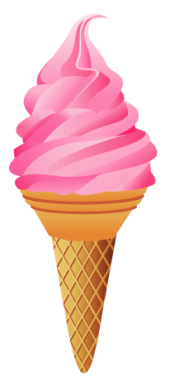 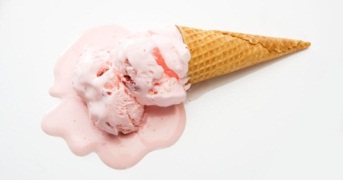 ^  ការ៉េមកំពុងរលាយ- ដែលហៅថារូបធាតុ គឺជាភាវៈ ទាំងឡាយណា ដែលមានម៉ាស និងមាឌតាំងនៅក្នុងលំហ។- រូបធាតុមានភាពរូបបីគឺ រឹង រាវ និងឧស្ម័ន។- សិស្សសង្កេតមើលការ៉េម ដែលគ្រូ បង្ហាញ។- នៅពេលដែលយើង ទុកការ៉េមនេះ ចោល ខ្ញុំសង្កេតឃើញការ៉េមចាប់ ផ្តើមរលាយបន្តិចម្តងៗ។- គ្រូធ្វើការបែងចែក សិស្សជាបួន ក្រុម។- គ្រូបិទសំណួរគន្លឹះ នៅលើងក្តា ខៀន។+ គ្រូចែកសម្ភារៈតាមក្រុម រួចណែ របៀបធ្វើពិសោធន៍ ដោយប្រើ សម្ភារៈ។- ដាក់ទឹកកកចូលទៅក្នុងកែវ។- ដាក់ទែម៉ូម៉ែតចូលទៅក្នុងកែវ រួច វាស់សីតុណ្ហភាពក្នុងកែវ។- តើទឹកកកដែលនៅក្នុងកែវ មាន សីតុណ្ហភាពប៉ុន្មាន?- វាស់សីតុណ្ហភាព ក្រោយពេល ទឹកកករលាយអស់ ដោយប្រើទែម៉ូ ម៉ែត។- អោយសិស្សឆ្លើយសំណួរគន្លឹះ។- គ្រូបូកសរុបលទ្ធផលពិសោធន៍។- គ្រូពន្យល់ធ្វើការបន្ថែមអំពីចំណុច រលាយ។- គ្រប់រូបធាតុទាំងអស់ មានចំណុច រលាយមិនដូចគ្នានោះទេ។- ទឹកកកមានចំណុចរលាយនៅសី តុណ្ហភាពសូន្យអង្សាសេ ( 0 oC))។- អំបិលមានចំណុចរលាយ នៅសី តុណ្ហភាព  ៨០អង្សាសេ ( 80oC)។ជំហានទី៣ (៣០នាទី)មេរៀនប្រចាំថ្ងៃបំលែងភាពរូបនៃរូបធាតុ១. បំលែងភាពរូប នៃរូបធាតុ១.១ ការរលាយទឹកកកមិនទាន់រលាយនៅសីតុណ្ហភាព 0 oC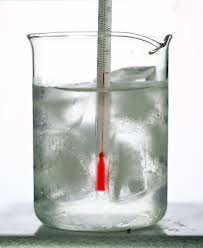 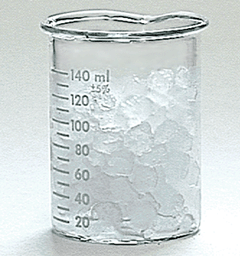 ទឹកកករលាយអស់នៅសីតុណ្ហភាព 0 oC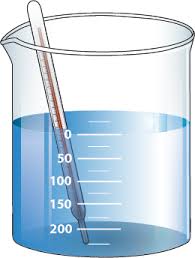 - ការរលាយ គឺជាបំលែងភាពរូបពី រឹងទៅរាវ ដែលកើតឡើងនៅសីតុ ណ្ហភាពកំណត់ជាក់លាក់មួយ។- សីតុណ្ហភាពរបស់ទឹកកកមិនប្រែ ប្រួលទេ នៅពេលដែលវាកំពុង រលាយ។- សីតុណ្ហភាព ដែលរូបធាតុប្លែងពី រឹងទៅរាវហៅថា ចំណុចរលាយ។- គ្រប់រូបធាតុទាំងអស់ មានចំណុច រលាយមិនដូចគ្នានោះទេ។- ទឹកកកមានចំណុចរលាយនៅសី តុណ្ហភាពសូន្យអង្សាសេ ( 0 oC))។- អំបិលមានចំណុចរលាយ នៅសី តុណ្ហភាព  ៨០អង្សាសេ ( 80oC)។- សិស្សធ្វើការងារតាមក្រុម- សិស្សពិភាក្សាតាមក្រុម+ សិស្សទទួលយកសម្ភារៈ ដែលគ្រូ បានចែកអោយ រួចស្តាប់ការណែនាំ របស់គ្រូអំពីរបៀបធ្វើពិសោធន៍។- សិស្សតាមក្រុម ចាប់ផ្តើមធ្វើ ពិសោធន៍។- ទឹកកកដែលនៅក្នុងកែវ មានសី តុណ្ហភាពសូន្យអង្សាសេ ( 0oC)។- ក្រោយពេល ដែលទឹកកករលាយ អស់មានសីតុណ្ហភាពសូន្យអង្សាសេ ( 0oC)។- សិស្សឆ្លើយនូវសំណួរគន្លឹះ។- សីតុណ្ហភាពរបស់ទឹកកកមិនប្រែ ប្រួលទេ នៅពេលដែលវាកំពុង រលាយ។- សីតុណ្ហភាព ដែលរូបធាតុប្លែងពី រឹងទៅរាវហៅថា ចំណុចរលាយ។- គ្រប់រូបធាតុទាំងអស់ មានចំណុច រលាយមិនដូចគ្នានោះទេ។- ទឹកកកមានចំណុចរលាយនៅសី តុណ្ហភាពសូន្យអង្សាសេ ( 0 oC))។- អំបិលមានចំណុចរលាយ នៅសី តុណ្ហភាព  ៨០អង្សាសេ ( 80oC)។- គ្រប់រូបធាតុទាំងអស់ មានចំណុច រលាយមិនដូចគ្នានោះទេ។- ទឹកកកមានចំណុចរលាយនៅសី តុណ្ហភាពសូន្យអង្សាសេ ( 0 oC))។- អំបិលមានចំណុចរលាយ នៅសី តុណ្ហភាព  ៨០អង្សាសេ ( 80oC)។ជំហានទី៤ (១៥នាទី)ពង្រឹងពុទ្ធិ- គ្រប់រូបធាតុទាំងអស់ មានចំណុច រលាយមិនដូចគ្នានោះទេ។- ទឹកកកមានចំណុចរលាយនៅសី តុណ្ហភាពសូន្យអង្សាសេ ( 0 oC))។- អំបិលមានចំណុចរលាយ នៅសី តុណ្ហភាព  ៨០អង្សាសេ ( 80oC)។- គ្រប់រូបធាតុទាំងអស់ មានចំណុច រលាយមិនដូចគ្នានោះទេ។- ទឹកកកមានចំណុចរលាយនៅសី តុណ្ហភាពសូន្យអង្សាសេ ( 0 oC))។- អំបិលមានចំណុចរលាយ នៅសី តុណ្ហភាព  ៨០អង្សាសេ ( 80oC)។- នៅពេលប្អូនត្រឡប់ទៅផ្ទះវិញ ចូរ ប្អូនរករូបធាតុណា ដែលអាចផ្លាស់ប្តូរ រូបភាព។ - ចូរប្អូនមើល និងអានមេរៀនឡើង វិញផងណា។ជំហានទី៥ (៣នាទី)បណ្តាំផ្ញើរ កិច្ចការផ្ទះ- រឹងទៅរាវអោយបានពីរ ឬបីក្នុងជីវ ភាពប្រចាំថ្ងៃ។- សិស្ស ស្តាប់តាមការណែនាំរបស់ គ្រូ និងអនុវត្តន៍តាម។សកម្មភាពគ្រូខ្លឹមសារមេរៀនសកម្មភាពសិស្សត្រួតពិនិត្យ- អនាម័យ-សណ្ដាប់ធ្នាប់-អវត្តមាន ។ជំហានទី១ (២នាទី)រដ្ឋបាលថ្នាក់ប្រធាន ឬអនុប្រធានថ្នាក់ ជួយសម្របសម្រួលឡើងរាយការណ៍ពី​អវត្តមានសិស្ស។- អោយសិស្សប្រើប្រាស់ក្តាឆ្នួន ក្នុង ការឆ្លើយសំណួរ។- ដូចម្តេចដែលហៅថា ការរលាយ? (ឱ្យសិស្ស សរសេរចម្លើយលើ ក្តាឆ្នួនរយៈពេល ១នាទី)។- តើក្នុងពេលកំពុងរលាយ សីតុណ្ហ ភាពប្រែប្រួលឬទេ? (ឱ្យសិស្ស សរសេរចម្លើយលើក្តាឆ្នួន)។- គ្រូសរុបឡើងវិញ។ជំហានទី២ (៥នាទី)រំឮកមេរៀនចាស់ - ដែលហៅថាការរលាយគឺជាបំលែង ភាពរូប ពីរឹងទៅរាវដែល កើតមាន ឡើង នៅសីតុណ្ហភាពកំណត់មួយ។- ក្នុងពេលកំពុងរលាយ សីតុណ្ហ ភាពសីតុណ្ហភាព របស់អង្គធាតុមិន ប្រែប្រួលនោះទេ។- សិស្សសរសេរចម្លើយនៅលើក្តា ឆ្នួនរៀងៗខ្លួន។- សិស្សសរសេរចម្លើយ នៅលើក្តា ឆ្នួនរៀងៗខ្លួ។- គ្រូបង្ហាញការពិសោធន៍តូចមួយ- គ្រូឱ្យសិស្សសង្កេត និងកត់ ត្រាចូលក្នុងសៀវភៅ នូវអ្វីដែលពួក គេបានឃើញ។- តើលំនាំ ដែលអង្គធាតុរាវប្តូរទៅ ជាអង្គធាតុរឹង ហៅថាអ្វី?- តើលំនាំ ដែលអង្គធាតុរាវប្តូរទៅ ជាឧស្ម័ន ហៅថាអ្វី?- តើមានចម្ងល់អំពីការពិសោធន៍ ខាងលើឬទេ? - សាកល្បងឱ្យ សិស្សសង្កេត សំណួរគន្លឹះ។ជំហានទី៣​(៣០នាទី)មេរៀនប្រចាំថ្ងៃបំលែងរូបភាពនៃរូបធាតុក. លំនាំបញ្ហា - យកទឹកដោះគោលេកតាសយ មកច្រកចូលក្នុងថង់តូចមួយ រួចចង មាត់ឱ្យជិត រួចដាក់ចូលទៅក្នុង ចានដែក ដែលមានទឹកកក និង អំបិល ហើយកូរ។- យកទឹកបន្តិចដាក់ចូលក្នុងកែវ ហើយដុតកំដៅឱ្យពុះ។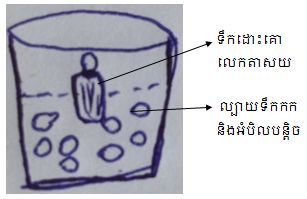 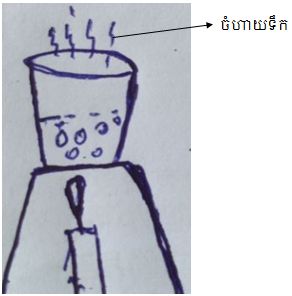 - លំនាំ ដែលអង្គធាតុរាវប្តូរទៅ ជាអង្គធាតុរឹង ហៅថាកំណក។- លំនាំ ដែលអង្គធាតុរាវប្តូរទៅ ជាឧស្ម័ន ហៅថារំពុះ។ខ. សំណួរគន្លឹះ- លំនាំ ដែលភាពរាវប្លែងទៅជា រឹងហៅថា កំណក។- លំនាំ ដែលភាពរាវប្លែងទៅជា ឧស្ម័នហៅថា រំពុះ។- សិស្សសិស្សសង្កេត និងកត់ ត្រាចូលក្នុងសៀវភៅ នូវអ្វីដែលពួក គេបានឃើញ។- លំនាំ ដែលអង្គធាតុរាវប្តូរទៅ ជាអង្គធាតុរឹង ហៅថាកំណក។- លំនាំ ដែលអង្គធាតុរាវប្តូរទៅ ជាឧស្ម័ន ហៅថារំពុះ។- លំនាំ ដែលភាពរាវប្លែងទៅជា រឹងហៅថា កំណក។- លំនាំ ដែលភាពរាវប្លែងទៅជា ឧស្ម័នហៅថា រំពុះ។- តើនៅពេលអង្គធាតុរាវ កំពុងកក សីតុណ្ហភាព មានការប្រែប្រួលដូច ម្តេច? តើនៅពេលអង្គធាតុរាវកំពុង  ពុះ មានការប្រែប្រួលសីតុណ្ហភាព ដូចម្តេច?- សីតុណ្ហភាពរំពុះ កំណក រលាយ មិនប្រែប្រួល (ថេរ)។- មិនប្រែប្រួល (ថេរ)។- ឱ្យសិស្ស សាកល្បងឆ្លើយ សំណួរខាងលើ។ (ដោយជ្រើស រើសចម្លើយ)។- បង្ហាញសម្ភារៈ និងឱ្យសិស្ស សាកល្បងគិត អំពីប្លង់ពិសោធន៍ ឬគ្រូជាអ្នកផ្តល់ឱ្យ។- គ្រូចែកសម្ភារៈឱ្យសិស្សតាម ក្រុម ឬគ្រូធ្វើពិសោធន៍បង្ហាញ ឱ្យសិស្សអនុវត្តន៍ការងារ។- កំណត់រយៈពេល និងណែនាំអំពី របៀបបំពេញតារាងលទ្ធផល។- គ្រូដើរសម្របសម្រួល។- ពិសោធន៍ឱ្យចប់ ឱ្យសិស្ស បង្ហាញលទ្ធផលរបស់ខ្លួនតាមក្រុម និមួយៗ។- ឱ្យសិស្សឆ្លើយសំណួរគន្លឹះ។- បូកសរុប- ឱ្យសិស្សធ្វើការសន្និដ្ឋាន។- គ្រូសម្របសម្រួល និងបូកសរុប លទ្ធផលឡើងវិញ។+ សម្មតិកម្មក. សីតុណ្ហភាពកើនឡើងខ. សីតុណ្ហភាពថយចុះគ. សីតុណ្ហភាពថេរ+ តេស្តសម្មតិកម្ម១.ប្លង់ពិសោធន៍- យកទឹកដោះគោលេតតាសយ ដាក់ចូលក្នុងកែវប៊ីកឃ័រតូច រួចដាក់ ចូលទៅក្នុងកែវប៊ីកឃ័រធំ ដែល មានល្បាយទឹកកក និងអំបិល បន្តិច។ ដាក់ទែម៉ូ ម៉ែតចូលទៅក្នុង ទឹកដោះគោលេតតាសយ និង កំណត់រយៈពេល និងវាស់សីតុណ្ហ ភាពនៅពេលវាកំពុងកក។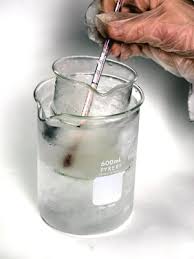 - យកទឹកដាក់ចូលក្នុងកែវ រួចយក ទៅដាំឱ្យពុះ ហើយដាក់ទែម៉ូ ម៉ែតចូល ដោយកំណត់រយៈពេល និងវាស់សីតុណ្ហភាព នៅពេលទឹក កំពុងពុះ។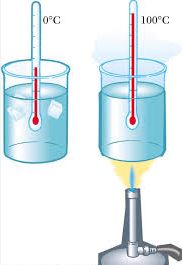 + តារាងលទ្ធផល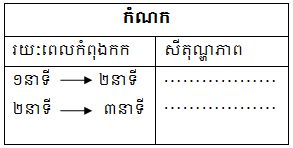 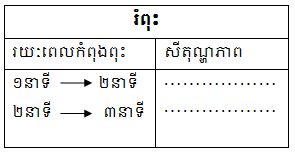 + នៅពេលទឹកកំពុងពុះ សីតុណ្ហ ភាពរបស់វាថេរ។+ នៅពេលទឹកដោះគោលេតតា សយកំពុងកក សីតុណ្ហភាពរបស់វា ថេរ។សន្និដ្ឋាន+ នៅពេលអង្គធាតុរាវកំពុងពុះ សី តុណ្ហភាពរបស់វាថេរ។+ នៅពេលអង្គធាតុរាវកំពុងកក សី តុណ្ហភាពរបស់វាថេរ។- សិស្សសាកល្បងឆ្លើយតាមក្រុម។+ សម្មតិកម្មក. សីតុណ្ហភាពកើនឡើងខ. សីតុណ្ហភាពថយចុះគ. សីតុណ្ហភាពថេរ+ តេស្តសម្មតិកម្ម១.ប្លង់ពិសោធន៍- សិស្សទទួលយកសម្ភារៈ ដែលគ្រូ ចែកឱ្យ។- សិស្សស្តាប់ការណែនាំរបស់គ្រូ។- សិស្សអនុវត្តន៍ តាមការណែនាំ។- សិស្សស្តាប់ការណែនាំរបស់គ្រូ។- សិស្សឡើងបង្ហាញលទ្ធផល។+ នៅពេលទឹកកំពុងពុះ សីតុណ្ហ ភាពរបស់វាថេរ។+ នៅពេលទឹកដោះគោលេតតា សយកំពុងកក សីតុណ្ហភាពរបស់វា ថេរ។- សិស្សឡើងធ្វើការសន្និដ្ឋាន។- ដូចម្តេចដែលហៅថា កំណក?- ដូចម្តេចដែលហៅថា រំពុះ?- តើនៅពេលអង្គធាតុរាវ កំពុងកក និងពុះ សីតុណ្ហភាពរបស់វាមាន ការប្រែប្រួលឬទេ?ជំហានទី៤ (១៥នាទី)ពង្រឹងពុទ្ធិ- លំនាំ ដែលអង្គធាតុរាវប្តូរទៅ ជាអង្គធាតុរឹង ហៅថាកំណក។- លំនាំ ដែលអង្គធាតុរាវប្តូរទៅ ជាឧស្ម័ន ហៅថារំពុះ។- នៅពេលអង្គធាតុរាវ កំពុងកក និងពុះ សីតុណ្ហភាពរបស់វាមិនមាន ការប្រែប្រួលនោះទេ។- លំនាំ ដែលអង្គធាតុរាវប្តូរទៅ ជាអង្គធាតុរឹង ហៅថាកំណក។- លំនាំ ដែលអង្គធាតុរាវប្តូរទៅ ជាឧស្ម័ន ហៅថារំពុះ។- នៅពេលអង្គធាតុរាវ កំពុងកក និងពុះ សីតុណ្ហភាពរបស់វាមិនមាន ការប្រែប្រួលនោះទេ។- នៅពេលប្អូនត្រឡប់ទៅផ្ទះវិញ សូមប្អូនមើលមេរៀនបន្ត។ជំហានទី៥ (៣នាទី)បណ្តាំផ្ញើរ កិច្ចការផ្ទះ - កំណក និងរំពុះ- សិស្ស ស្តាប់តាមការណែនាំ ។